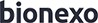 Bionexo do Brasil LtdaRelatório emitido em 31/05/2023 09:50CompradorIGH - HEMU - Hospital Estadual da Mulher (11.858.570/0002-14)Rua R 7, esquina com Av. Perimetral s/n - Setor Oeste - GOIÂNIA, GO   CEP: 74.530-020Relação de Itens (Confirmação)Pedido de Cotação : 287132344COTAÇÃO Nº 37500 - MEDICAMENTOS - HEMU MAIO2023Frete PróprioObservações: *PAGAMENTO: Somente a prazo e por meio de depósito em conta PJ do fornecedor. *FRETE: Só serão aceitas propostas com frete CIF e para entrega no endereço: RUA R7 C/ AV PERIMETRAL, SETOR COIMBRA, Goiânia/GO CEP: 74.530-020, dia e horário especificado. *CERTIDÕES: As Certidões Municipal, Estadual de Goiás, Federal, FGTS e Trabalhista devem estar regulares desde a data da emissão da proposta até a data do pagamento.*REGULAMENTO: O processo de compras obedecerá ao Regulamento de Compras do IGH, prevalecendo este em relação a estes termos em caso de divergência.Tipo de Cotação: Cotação Normal Fornecedor :Data de Confirmação :Produto	Código Programação	Fabricante	Embalagem	Fornecedor	Comentário	Justificativa        Preço     Preço  Rent(%)      Quantidade	Valor Total    Usuáriode Entrega	Unitário Fábrica38		CLORIDRATO ROPIVACAINA 10MG/ML FR 20ML - FRASCO37813	-CLORIDRATO DE ROPIVACAINA, TEUTO BRAS.10,0 MG/ML SOL INJ CT 5 AMP VD TRANS X 20 MLHOSPITALARnull;Med Futura -Não respondeu o	R$	R$e-mail de	12,6520 0,0000 homologação5 Frasco	R$ 63,2600Rosana De Oliveira Moura29/05/202315:2373    LEVOFLOXACINA SOL INJ 500 MG11395	-LEVOTAC, CRISTALIA PRODUTOS5 MG/ML SOL INJ IV CX 06 BOLS PLASBF DE ANDRADEnull;Ello Distribuição- Não tem em estoque o item cotado Maeve, RM Hospitalar - Não atendem as condições de pagamentoMultifarma - Não	R$	R$12 Bolsa	R$ 184,8996Rosana De Oliveira Moura100 ML - BOLSAQUIMICOS FARMACEUTICOTRANS SIST FECH X 100 MLHOSPITALARrespondeu o e- mail de homologação Cientifica - A quantidade da embalagem é superior a quantidade orçada15,4083   0,000029/05/202315:23SIMETICONA SOL ORAL 75 MG/MLSIMETICONASIMETICONA 75MG/ML GTS 10ML UND - 75MG/ML GTS10ML - Frasco/Ampola BF DE ANDRADE;Uni Hospitalar, RM Hospitalar -Não atende ascondições de	R$	R$Rosana De Oliveira Moura101FRASCO 10ML.	5227	-75MG/ML GTS 10MLUND, HIPOLABOR- SOLUCAO INJETAVEL - HIPOLABORFrasco/AmpolaHOSPITALAR	nullpagamento VFB,AMR - Nãorespondeu o e- mail de homologação2,38000,0000	300 Frasco	R$ 714,000029/05/202315:23Total Parcial:317.0	R$ 962,1596Total de Itens da Cotação: 112    Total de Itens Impressos: 3Produto	Código Programação	Fabricante	Embalagem	Fornecedor	Comentário	Justificativa        Preço     Preço  Rent(%)      Quantidade	Valor Total    Usuáriode Entrega	Unitário Fábrica3      ACIDO GRAXO ESSEN. AGE+TCM OLEO VEGETAL FR 100ML - FRASCO38967	-DERSIN OLEO AGE ALMOTOLIA 100ML, AVVIOUND	Cientifica Médica Hospitalar Ltdanull;Med Center e Maeve Produtos - Não atendem as condições de pagamentoR$ 4,1000R$ 0,000048 Frasco	R$ 196,8000Rosana De Oliveira Moura29/05/202315:23AGUA BIDESTILADA SOL INJ 100ML5	BOLSA - BOLSAAGUA DESTILADA SF FRASCO 100ML C/80, FRESENIUSUNDCientifica Médica Hospitalar Ltda;Hospidrogas - Não respondeu o e-mail de homologaçãoR$ 4,0500R$	400 BolsaR$ 1.620,0000Rosana De Oliveira Moura29/05/202315:2313   AMPICILINA SODICA PO P/SOL INJ38968	-AMPICILINA 1GR (CILINON) F/A C/100AMPICILINA 1GR(CILINON) F/A C/100 Cientifica Médicanull;Sulmedic - Nãoatende a	R$	R$1000 Frasco/Ampola	R$Rosana De Oliveira Moura1G - FRASCO/AMPOLA(R), BLAUPO PARA INJECAO - BLAU CXHospitalar Ltdacondição depagamento.5,30000,00005.300,000029/05/202315:23BENZILPENICILINA BENZATINA PO16  P/ SOL. INJ. 1.200.000 UI - FRASCO   23570	- AMPOLA - FRASCO/AMPOLABRAS.1.200.000 UI PO SUS INJ CX 50 FA (EMBHOSP)Cientifica Médica Hospitalar Ltdanull;CM Hospitalar -Não atende as		R$	R$ condições de	7,1000 0,0000 pagamento100 Frasco/Ampola  R$ 710,0000Rosana De Oliveira Moura29/05/202315:23CEFALEXINA SUSP. ORAL7079	-CEFALEXINA 250MG/5ML POCEFALEXINA 250MG/5ML POSUSP.ORAL 100ML (G) Cientifica Médicanull;BlowoutDistribuidora -	R$	R$2 Frasco	R$ 30,4800Rosana De Oliveira Moura250MG/5ML 100ML - FRASCOSUSP.ORAL 100ML (G), UNIAO QUIMICA- 250MG - FR - SOLUCAO ORAL - UNIAO QUIMICA FRHospitalar LtdaRespondeu o item 15,2400 0,0000 incorretamente29/05/202315:23CEFAZOLINA SOL INJ 1G IV / EV -1G PO SOL INJ CX 50CEFAZOLINA SODICA, FA VD TRANS X 10ML Cientifica Médica;Medcom - Não tem o item em estoque Belive, CM Hospitalar, Maeve- Não atende asR$	R$Rosana De OliveiraR$FRASCO/AMPOLA 1000MG	6069	-ABL+ 50 BOLS PLAS TRANS SIST FECH X 100MLHospitalar Ltda	nullcondições de pagamento Hospidrogas, Oncotech, Multifarma - Não respondeu o e- mail de homologação4,42000,0000	800 Frasco/Ampola3.536,0000Moura29/05/202315:2325	CIPROFLOXACINA 500 MG -5144	-	CIPROFLOXACINO,500 MG COM REV CT Cientifica Médicanull	-	R$	R$42 Comprimido      R$ 10,9200Rosana De Oliveira MouraCOMPRIMIDOBRAINFARMA14CLINDAMICINAHospitalar Ltda;Uni Hospitalar -0,26000,000029/05/202315:23Rosana DeCLINDAMICINA300MG C/16 CPS.(G) - Cientifica MédicaVENCIMENTONão atendem a	R$	R$Oliveira28   CLINDAMICINA 300 MG - CAPSULA    6747	-300MG C/16 CPS.(G), UNIAO QUIMICA300MG - CPS - CAPSULAS - UNIAO QUIMICA CPSHospitalar Ltda31/12/23condição de pagamento1,30000,0000	32 Capsula	R$ 41,6000Moura29/05/202315:2339   CREME BARREIRA BISANAGA 28 A38979	-DERMAMON CREME PROTETOR BARREIRAUND	Cientifica Médicanull;Farmacia Ads - De acordo com a RDC 67/2007,medicamentos que são produzidos em escala industrialnão podem ser	R$	R$100 Unidade	R$Rosana De Oliveira Moura60 ML - UNIDADEPIELSANA 50GR, PIELSENA/DBSHospitalar Ltdamanipulados Helianto - Não respondeu o item corretamente Imperial - Não respondeu o e- mail de homologação32,2000   0,00003.220,000029/05/202315:23DIMENIDRINATO + PIRIDOXINA +42     GLICOSE + FRUT SOL INJ 10ML -AMPOLA15703	-DRAMIN B6, DRAMIN B6, DRAMIN B6, DRAMIN B6, TAKEDA PHARMAFRACAO DE VENDA INF. AMP.Cientifica Médica Hospitalar Ltdanull	-		R$ 8,0900R$ 0,0000100 Ampola	R$ 809,0000Rosana De Oliveira Moura29/05/202315:23CPR.(S), NEO QUIMICAcondições de pagamentoMoura 29/05/202315:2350	ESPIRONOLACTONA 25MG -14417	-	ALDOSTERIN, ASPEN25 MG COM REV CT  Cientifica Médicanull;Formula Paulista, Uni Hospitalar -Não atendem ascondições de	R$	R$300 Comprimido     R$ 96,0000Rosana De Oliveira MouraCOMPRIMIDOPHARMA200Hospitalar Ltdapagamento VFBBrasil - Não respondeu o e- mail de homologação0,32000,000029/05/202315:2351  FENOBARBITAL SOL ORAL 4% 20ML  18620	-	FENOBARBITAL,40 MG/ML SOL OR CT Cientifica Médicanull	-	R$	R$10 Unidade	R$ 46,0000Rosana De Oliveira Moura(M) - UNIDADEUNIAO QUIMICAML	Hospitalar Ltda4,60000,000029/05/202315:23HIDROCLOROTIAZIDA HIDROCLOROTIAZIDARosana De Oliveira62	HIDROCLOROTIAZIDA 25MG -COMPRIMIDO8805	-25MG C/30 CPR.(G), NEO QUIMICA25MG C/30 CPR.(G) - Cientifica Médica 25 - CPR - NEO	Hospitalar LtdaQUIMICAnull	-		R$	R$ 0,0300 0,0000210 Comprimido      R$ 6,3000Moura29/05/202315:23INSULINA NPH - SOL INJ 100 U/ML 10ML - FRASCO/AMPOLA5044	-INSULINA ISOFANA 100UI (WOSULIN N) F/A 10ML C/1 2oA8o, BIOMMCientifica Médica Hospitalar Ltdanull;Uni Hospitalar -Não atende as	R$	R$ condições de     23,8000 0,0000 pagamento5 Frasco/Ampola    R$ 119,0000Rosana De Oliveira Moura29/05/202315:2367 INSULINA REGULAR - SOL INJ 100 U/ML 10ML - FRASCO/AMPOLA3912	-INSUNORM R 100UI/ML SOL INJ10ML PCT C/ 10, ASPEN PHARMAFrasco/Ampola	Cientifica MédicaHospitalar Ltdanull	-		R$	R$ 24,3000 0,000012 Frasco/Ampola   R$ 291,6000Rosana De Oliveira Moura29/05/202315:23MEROPENEM PO P/ SOL. INJ. 1G.76	FR/ AMP. 1000MG -12459	-	MEROPENEM, ABL	CX	Cientifica Médicanull;Multifarma - Não respondeu o e- mail dehomologação CM	R$	R$200 Frasco/Ampola	R$Rosana De Oliveira MouraFRASCO/AMPOLAHospitalar LtdaHospitalar - Não atende as condições de pagamento15,9000   0,00003.180,000029/05/202315:2381  METILERGOMETRINA 0.2MG/ML 1ML  42415	-	ERGOMETRIN,0,2 MG/ML SOL INJ  Cientifica Médicanull;VFB BRASIL -Não respondeu o e-mail dehomologação RM	R$	R$100 Ampola	R$ 242,0000Rosana De Oliveira Moura- AMPOLAU.QUIMICA1 MLHospitalar LtdaHospitalar, UniHospitalar - Não atende as condições de pagamento2,42000,000029/05/202315:2387  NISTATINA CREME VAGINAL 60 G -TUBO5246	-	NISTATINA, PRATI DONADUZZI25.000 UI/G CREM VAG CX 50 BG AL X60 G + 50 APLIC (EMB HOSP)Cientifica Médica Hospitalar Ltdanull	-		R$ 6,8500R$ 0,000010 Tubo	R$ 68,5000Rosana De Oliveira Moura29/05/202315:23NISTATINA SUSP. ORAL100.00UI/ML 50ML - FRASCONISTATINA 100.000UI/ML SUSP. (SABOR CANELA) 50ML - PRATI - PRATICAIXACientifica Médica Hospitalar LtdaR$ 6,2500R$	30 Frasco	R$ 187,5000Danielly Evelyn Pereira Da Cruz30/05/202310:24OCITOCINA 5UI/1ML SOL INJ -AMPOLA38127	-OXITON 5UI/ML SOL INJ IM/IV 1ML CT C/ 50 AP, UNIAO QUIMICAAmpola	Cientifica Médica Hospitalar Ltdanull;Rj Med, Maeve - Não atende a condição de pagamento VFB - Não respondeu o e-mail de homologaçãoR$ 4,7300R$ 0,00001500 Ampola	R$7.095,0000Rosana De Oliveira Moura29/05/202315:23OMEPRAZOL 20MG - CAPSULA EM BLISTERomeprazol 20mg cx 500, Hipolaboromeprazol 20mg cx500 - 20mg - caixa - Cientifica Médica comprimido -	Hospitalar Ltda Hipolabor caixanull;Prestamed - Nãoatingiu		R$	R$ faturamento	0,0700 0,0000minimo500 Capsula	R$ 35,0000Rosana De Oliveira Moura29/05/202315:2393		PARACETAMOL SOL ORAL 200MG/ML 15ML - FRASCO12993	-PARACETAMOL 200MG/ML (ABIDOR)15ML GTAS (S) AIRELA, AIRELAUND	Cientifica Médica Hospitalar Ltdanull	-		R$ 1,9900R$ 0,000030 Frasco	R$ 59,7000Rosana De Oliveira Moura29/05/202315:23PELICULA PROT. SOL POLIMERICA SPRAY FR 28ML - FRASCO38104	-RIODERM PROTECTION- PELICULA PROTETORA SEM ARDOR SPRAY 30ML , RIOQUIMICACientifica Médica Hospitalar Ltdanull	-	42 R$ 00   0,R$ 010 Frasco	R$ 425,7000Rosana De Oliveira Moura29/05/202315:23105SULFATO FERROSO COMP REVESTIDO 40MG FE(II) - COMPRIMIDO40 MG COM REV CT  Cientifica Médica37868	-	MASFEROL, NATULAB  BL AL PLAS INC X 500  Hospitalar Ltda	null(EMB HOSP);VFB - Nãorespondeu o e- mail de homologaçãoR$ 0,0400R$ 0,00003000 Comprimido   R$ 120,0000Rosana De Oliveira Moura29/05/202315:23106  SULFATO FERROSO SOL. ORAL FR.30ML - FRASCO21580	-SULFATO FERROSO 125MG/ML (SULFERMAX) GTS 30ML (S) AIRELA, AIRELAUN	Cientifica Médica Hospitalar Ltdanull;LogMed - Não tem o item em estoque VFB - Não respondeu o e-mail de homologaçãoR$ 1,2200R$ 0,000030 Frasco	R$ 36,6000Rosana De Oliveira Moura29/05/202315:23Total Parcial:R$ 27.495,7000Total de Itens da Cotação: 112    Total de Itens Impressos: 26Produto	Código ProgramaçãoFabricante	Embalagem	Fornecedor	Comentário	Justificativa        PreçoPreço  Rent(%)      Quantidade	Valor Total    UsuárioFOSFATO TRI CALCIO 12.9%de Entregacitopharma manipulação | fosfatoCitopharma Manipulação deUnitário Fábrica;Farmacia ABDS,Injemed - Não	R$	R$Rosana De Oliveira52  FR100ML SOLUCAO ORAL - FRASCO   38306	-tricalcio 129mg/ml - 100mlfrascoMedicamentos	-Especiais Ltdarespondeu o e-mail de homologação43,7800   0,0000	10 Frasco	R$ 437,8000Moura29/05/202315:23112VITELINATO DE PRATA 10% SOL OFTALMICA 100MG/ML 5ML - FRASCO29204	-citopharma manipulação | vitelinato de prata 10% - 5 mlfrascoCitopharma Manipulação de Medicamentos Especiais Ltda-	-		R$	R$ 55,0000 0,000015 Frasco	R$ 825,0000Rosana De Oliveira Moura29/05/202315:23Total Parcial:25.0	R$1.262,8000Total de Itens da Cotação: 112    Total de Itens Impressos: 2Produto	Código Programação	Fabricante	Embalagem	Fornecedor	Comentário	Justificativa        Preço     Preço  Rent(%)      Quantidade	Valor Total    Usuáriode Entrega	Unitário FábricaAMIODARONA SOL INJ 150 MG -10	AMPOLAAMIODARONA 50MG/ML (GEN) SOL INJ 3ML CX C/ 100 AP, HIPOLABORCLORIDRATO DEAmpolaDimaster - Comercio de Produtos Hospitalares Ltda.Dimaster - Comercio denull;Cientifica - O item não atende a data de validade Lrr - Não respondeu o e- mail de homologação Belive - Não atendem as condições de pagamento;Medilar - Não tem o item emR$ 2,9000R$	100 Ampola	R$ 290,0000Rosana De Oliveira Moura29/05/202315:23Rosana De Oliveira22	CEFEPIME SOL INJ 1G -FRASCO/AMPOLA7562	-CEFEPIMA, BIOCHIMICO50	ProdutosHospitalares Ltda.nullestoque Belive,RM Hospitalar - Não atende as condições de pagamentoR$8,9900R$0,000060 Frasco/Ampola   R$ 539,4000Moura29/05/202315:2343   DIPIRONA 500 MG - COMPRIMIDO     5020	-DIPIRONA 500MG COMPRIMIDO (G), GREEN PHARMADIPIRONA 500MG COMPRIMIDO (G) - 500 MG - COMPRIMIDO - GREEN PHARMADimaster - Comercio de Produtos Hospitalares Ltda.null	-		R$ 0,1690R$ 0,00003000 Comprimido   R$ 507,0000Rosana De Oliveira Moura29/05/202315:23LACTULOSE XPE 667MG/ML 120ML -71	FRASCOLACTULOSE XAROPE 120ML - LACTBEN, MAYBENLACTULOSE XAROPE 120ML - LACTBEN - FRASCO - CX - FRASCO - MAYBEN CXDimaster - Comercio de Produtos Hospitalares Ltda.null;Drogaria Nova Esperança - Não atende a condição de pagamento Onco Log- Não respondeu o e- mail de homologaçãoR$ 4,9900R$	50 Frasco	R$ 249,5000Rosana De Oliveira Moura29/05/202315:23METRONIDAZOL SOL INJ 500MG82	100ML BOLSA - BOLSAMETRONIDAZOL, HALEX ISTARCLORIDRATO DE5 MG/ML SOL INJ INFUS IV CX ENVOL 60 BOLS PLAS PES/PE/PP TRANS SIST FECH X 100 MLDimaster - Comercio de Produtos Hospitalares Ltda.Dimaster - Comercio denull	-;Elfa, Medilar - Não possuem oR$ 4,8700R$	120 Bolsa	R$ 584,4000Rosana De Oliveira Moura29/05/202315:23Rosana De Oliveira91  ONDANSETRONA SOL INJ 4MG 2ML(2MG/ML) - AMPOLA DE 4MG6455	-ONDANSETRONA,	CX HIPOLABORProdutos Hospitalares Ltda.nullitem em estoqueFerreira & Lima- Não respondeu o e-mail de homologaçãoR$1,9000R$0,00001512 Ampola	R$2.872,8000Moura29/05/202315:2398 PROMETAZINA SOL INJ 50 MG 2ML - AMPOLA5653	-	PROMETAZOL, HIPOLABOR25 MG/ML SOL INJ CX100 AMP VD AMB X 2 MLDimaster - Comercio de Produtos Hospitalares Ltda.null;Multifarma - Não respondeu o e- mail de homologaçãoR$ 2,0500R$ 0,0000100 Ampola	R$ 205,0000Rosana De Oliveira Moura29/05/202315:23Total Parcial:R$ 5.248,1000Total de Itens da Cotação: 112    Total de Itens Impressos: 7Produto	Código Programação	Fabricante	Embalagem	Fornecedor	Comentário	Justificativa        Preço     Preço  Rent(%)      Quantidade	Valor Total    Usuáriode Entrega	Unitário FábricaAGUA BIDESTILADA SOL. INJ.AGUA PARA INJECAO,  SOL INJ CX FR PLASEllo DistribuicaoKP AGUA INJECAO 1000ML CX/16FRR$	R$Rosana De OliveiraR$6	1000ML - BOLSA	5424	-FRESENIUS KABITRANS X 100 ML SIST. FECHADOLtda - EppFRESENIUS	-MEADICAL CARE LTDA AGUA 1000ML8,40000,0000	704 Bolsa5.913,6000Moura29/05/202315:23AGUA BIDESTILADA SOL. INJ.8	500ML - BOLSAKP -AGUA PARA INJECAO 500ML - FRESENIUSEllo DistribuicaoCX	Ltda - EppKP AGUA INJECAO 500ML CX/30FR FRESENIUS MEDICAL CARE LTDA;Cientifica - Não possue o item em estoque Maeve - Não atende as condições de pagamentoR$ 6,3000R$	270 BolsaR$ 1.701,0000Rosana De Oliveira Moura29/05/202315:23BERACTANTO SOL17 INTRATRAQUEAL/INTRABRONQUEAL  38970	- 25MG/ML 4ML - AMPOLAX4ML - ABBVIE1	Ello Distribuicao Ltda - EppSURVANTA 25MCG X4ML ABBVIE FARMACEUTICA LTDA-		R$	R$ 900,0000 0,000020 Ampola	R$18.000,0000Rosana De Oliveira Moura29/05/202315:2323    CEFTRIAXONA PO P/SOL INJ 1G - FRASCO/AMPOLA DE 1000MG4890	-CEFTRIAXONA DI H 1GR PO LIOF IV CX/100FA - BLAU1	Ello Distribuicao Ltda - EppCEFTRIAXONA DI H 1GR PO LIOF IV CX/100FA BLAU FARMACEUTICA S.A.-	R$3,1000R$ 0,0000200 Frasco/Ampola  R$ 620,0000Rosana De Oliveira Moura29/05/202315:2329 CLINDAMICINA SOL INJ 150MG/ML 4ML - AMPOLA DE 600 MG / 4ML -AMPOLA6748	-	HYCLIN, HYPOFARMA	1	Ello DistribuicaoLtda - EppHYCLIN- CLINDAMICINA 600MG 4ML CX50UN-	R$3,3500R$ 0,0000500 Ampola	R$1.675,0000Rosana De Oliveira MouraCLORETO DE SODIO SOL. INJ. 0.9%SOLUCAO FISIOLOGICA DEINJ HYPOFARMA INST DE HYPOD E FARMACIA LTDACLORETO DE SODIOEllo Distribuicao  0,9% SF 100ML C/70R$	R$29/05/202315:23Rosana De OliveiraR$34	100ML - FRASCO - BOLSA	5433	-CLORETO DE SODIO	1EQUIPLEX, EQUIPLEXLtda - EppEQUIPLEX	-INDUSTRIA FARMACEUTICA LTDA3,90000,0000	2030 Bolsa7.917,0000Moura29/05/202315:2336  CLORETO DE SODIO SOL. INJ. 0.9%  33776	- 500ML - BOLSA - BOLSAKP CLORETO DE SODIO 0,9% 500ML CX/30FR - FRESENIUS1	Ello Distribuicao Ltda - EppKP CLORETO DE SODIO 0,9% 500ML CX/30FR FRESENIUS MEDICAL CARE LTDA-	R$6,2000R$ 0,00003000 Bolsa	R$18.600,0000Rosana De Oliveira Moura29/05/202315:23DIPIRONA SOL INJ 500 MG/ ML 2ML44	- AMPOLA 1000MGGENTAMICINA SOL INJ 40MG/MLDIPIRONA MONOIDRA 500MG/ML CX/100AMPX2ML - HYPOFARMAGENTAMICINA 80MG SOL INJEllo Distribuicao1	Ltda - EppEllo DistribuicaoDIPIRONA MONOIDRA 500MG/ML CX/100AMPX2ML HYPOFARMA INST DE HYPOD E FARMACIA LTDAGENTAMICINA 80MG SOL INJ;RJ Med,Sulmedic - Não atende as condições de pagamento;Multifarma, Ferreira & Lima -R$ 1,2000R$R$	5000 AmpolaR$R$ 6.000,0000Rosana De Oliveira Moura29/05/202315:23Rosana De Oliveira2ML - AMPOLA DE 80MG	7561	-CX/50AMPX2ML -	1FRESENIUSLtda - EppCX/50AMPX2MLFRESENIUS KABI BRASIL LTDANão respondeuao e-mail de homologação1,30000,0000	600 Ampola	R$ 780,0000Moura29/05/202315:23GLICOSE SOL INJ 5% 500ML -BOLSA11324	-GLICOSE 5% 250 - FRESENIUS, FRESENIUSCX	Ello Distribuicao Ltda - EppKP GLICOSE 5% 500ML CX/30FR FRESENIUS MEDICAL CARE LTDA-	R$6,3000R$ 0,000060 Bolsa	R$ 378,0000Rosana De Oliveira Moura29/05/202315:23GLICOSE SOL INJ 50% 10ML -AMPOLA16372	-	GLICOSE 50% 10ML CX C/200 - SAMTEC1	Ello Distribuicao Ltda - EppGLICOSE 50% 10ML CX C/200 SAMTEC BIOTECNOLOGIA LTDA;RM Hospitalar - Não atende a condição de pagamentoR$ 0,5800R$ 0,0000800 Ampola	R$ 464,0000Rosana De Oliveira Moura29/05/202315:23GLICOSE SOL. INJ. 5% 250ML -58	BOLSAGLICOSE 5% 250 - FRESENIUS, FRESENIUSEllo DistribuicaoCX	Ltda - EppKP GLICOSE 5% 250ML CX/48FRFRESENIUS MEDICAL	-CARE LTDAR$ 6,2000R$	624 BolsaR$ 3.868,8000Rosana De Oliveira Moura29/05/202315:2399 RINGER C/ LACTATO SOL. INJ. 500 ML FRASCO - FRASCO5414	-KP RINGER LACTATO 500ML CX C/30 - FRESENIUS1	Ello Distribuicao Ltda - EppKP RINGER LACTATO 500ML CX C/30 FRESENIUS MEDICAL CARE LTDA-	R$8,0000R$ 0,0000600 Frasco	R$4.800,0000Rosana De Oliveira Moura29/05/202315:23103   SULFATO DE MAGNESIO SOL INJ50% 10ML - AMPOLA6038	-SULFATO DE MAGNESIO 50% CX/200AMPX10ML - ISOFARMA1	Ello Distribuicao Ltda - EppSULFATO DE MAGNESIO 50% CX/200AMPX10ML ISOFARMA INDUSTRIAL FARMACEUTICA LTDA;Injemed, VFB - Não respondeu o e-mail de homologação CM Hospitalar - Não atende as condições de pagamentoR$ 7,2700R$ 0,0000600 Ampola	R$4.362,0000Rosana De Oliveira Moura29/05/202315:23111VANCOMICINA PO P/ SOL INJ 500MG - FRASCO 500MGNOVAMICIN 500MG IV CX/50FA - FRESENIUSEllo Distribuicao1	Ltda - EppNOVAMICIN 500MG IV CX/50FA FRESENIUS KABI BRASIL LTDA;RJ Med, Maeve, Belive - Não atende as condições de pagamento Mgmed - Não respondeu o e- mail de homologação Medilar - Não possue o item em estoqueR$ 4,5500R$	200 Frasco	R$ 910,0000Rosana De Oliveira Moura29/05/202315:23Total Parcial:R$ 75.989,4000Total de Itens da Cotação: 112    Total de Itens Impressos: 15Produto	Código Programação	Fabricante	Embalagem	Fornecedor	Comentário	Justificativa        Preço     Preço  Rent(%)      Quantidade	Valor Total    Usuáriode Entrega	Unitário FábricaCITRATO DE SILDENAFILA - 25MG -26	COMPRIMIDOSILDENAFILA 25mg4cpr *GENERICO* --FARMATER	SILDENAFILA 25mgCP	MEDICAMENTOS;Logmed - Não possui os itens em estoque Protegemed, AMR- Não respondeuo e-mail de	R$	R$252 Comprimido	R$Rosana De Oliveira MouraPRATI, DONADUZZI CIA LTDALTDA4cpr *GENERICO*homologação Drogaria Nova Esperança - Não atende as condições de pagamento5,32000,00001.340,640029/05/202315:2374	LEVONORGESTREL 0.75MG -COMPRIMIDO38199	-PILEN 0,75mg 2cpr*S* COTACAO -- UNIAO QUIM.FARM.NAC.S/ANIFEDIPINA 10mgFARMATERCP	MEDICAMENTOS LTDAPILEN 0,75mg 2cpr*S* COTACAO-	R$5,3100;Werbran - NãoR$ 0,000030 Comprimido     R$ 159,3000Rosana De Oliveira Moura29/05/202315:23Rosana De85   NIFEDIPINO 10 MG - COMPRIMIDO   23581	-30cpr *S* NEO QUIMICA -- LAB.NEOQUIMICA COM. IND. LTDAFARMATERCP	MEDICAMENTOS LTDANIFEDIPINA 10mg30cpr *S* NEO QUIMICAatendem as condições de pagamentoR$ 0,6700R$	60 Comprimido      R$ 40,2000Oliveira Moura29/05/202315:2395  POLIVITAMINICO SOL ORAL 20ML -38046	-GROW VIT BB 20mlGTS (COTACAO) --	FRFARMATER	GROW VIT BB 20ml;Formula Paulista- De acordo com a RDC67/2007Medicamentos	R$	R$60 Frasco	R$Rosana De Oliveira MouraFRASCOCIFARMA CIENTIFICAFARMACEUTICA LTDALTDAGTS (COTACAO)que sãoproduzidos em escala industrial não podem ser manipulados.45,9000   0,00002.754,000029/05/202315:2396  PREDNISONA 20MG - COMPRIMIDO    6717	-PREDNISONA 20mg 10cpr *GENERICO* --FARMATER	PREDNISONA 20mgCP	MEDICAMENTOS;Belive, Werbran -Não atende as	R$	R$100 Comprimido    R$ 108,0000Rosana De Oliveira MouraLAB.NEOQUIMICA GENERICOSLTDA10cpr *GENERICO*condições de pagamento1,08000,000029/05/202315:23UTROGESTAN 200mg14cap *M* BesinsFARMATERUTROGESTAN 200mg  ;Uni Hospitalar -Rosana De Oliveira97  PROGESTERONA 200 MG - CAPSULA  33354	-Healthcare -- BESINS HEALTHCARE BRASIL COM E DIST DE MED LTDACP	MEDICAMENTOS LTDA14cap *M* Besins HealthcareNão atende as condições de pagamentoR$ 5,2300R$ 0,000070 Capsula	R$ 366,1000Moura29/05/202315:23SERTRALINA 50MG (M) -SERTRALINA 50mg 30cp *NOVA QUIMICAFARMATERSERTRALINA 50mg30cp *NOVA;VFB, BDDistribuidora -Não responderamo e-mail de	R$	R$Rosana De Oliveira Moura100COMPRIMIDO	18601	-GENERICO* (C1) --CP	MEDICAMENTOS QUIMICA GENERICO*homologação0,48000,0000	120 Comprimido     R$ 57,6000NOVA QUIMICA FARMACEUTICA LTDALTDA(C1)Werbran - Não atende as condições de pagamento29/05/202315:23NERVAMIN 300mg 30cp *S* (VITAMINAFARMATERNERVAMIN 300mg;Maeve, Werbran- Não atendem as condições de pagamento Med Center - A quantidade multipla da embalagem acimaRosana De Oliveira108    TIAMINA 300MG - COMPRIMIDO     10560	-B1) PRATI -- PRATI,CP	MEDICAMENTOS 30cp *S* (VITAMINAdo solicitadoR$	R$120 Comprimido    R$ 111,6000MouraDONADUZZI CIA LTDALTDAB1) PRATIFormula Paulista - 0,9300 De acordo com aRDC 67/2007,medicamentos que são produzidos em escala industrial não podem ser manipulados0,000029/05/202315:23Total Parcial:812.0	R$4.937,4400Total de Itens da Cotação: 112    Total de Itens Impressos: 8Produto	Código Programação	Fabricante	Embalagem	Fornecedor	Comentário	Justificativa        Preço     Preço  Rent(%)      Quantidade	Valor Total    Usuáriode Entrega	Unitário Fábrica2    ACICLOVIR 200MG - COMPRIMIDO   10291	-	ACIVIRAX, CIFARMA    200 MG COM CT BLAL PLAS TRANS X 25LOGMED DISTRIBUIDORA E LOGISTICA HOSPITALAR EIRELInull	-		R$ 0,2015R$ 0,000050 Comprimido      R$ 10,0750Rosana De Oliveira Moura29/05/202315:2333		CLORETO DE POTASSIO XPE. 60MG/ML FR. 100ML - UNIDADE24568	-IONCLOR - CLORETO DE POTASSIO60mg/ml - Solucao Oral , PRATI DONADUZZIunidadeLOGMED DISTRIBUIDORA E LOGISTICA HOSPITALAR EIRELInull;Werbarn - Não atende as condições de pagamento MedFutura- Não respondeu ao e- mail de homologaçãoR$ 7,0000R$ 0,000030 Unidade	R$ 210,0000Rosana De Oliveira Moura29/05/202315:23IVERMECTINA, NOVALOGMED6 MG COM CT BL AL  DISTRIBUIDORA;Werbran, Drogaria NovaR$	R$Rosana De Oliveira70  IVERMECTINA 6 MG - COMPRIMIDO   7291	-QUIMICAPLAS OPC X 4E LOGISTICA HOSPITALAR EIRELInullEsperança,- Não atende as condições de pagamento2,10000,0000	4 Comprimido	R$ 8,4000Moura29/05/202315:23OXIDO DE ZINCO + VIT. A+D TUBOSUAVEBABY,LOGMED POM DERM CT BG X DISTRIBUIDORAR$	R$Rosana De Oliveira92	45G - TUBO	17948	-VITAMEDIC45 GE LOGISTICAHOSPITALAR EIRELInull	-7,00000,0000	100 Tubo	R$ 700,0000Moura29/05/202315:23Total Parcial:184.0	R$ 928,4750Total de Itens da Cotação: 112    Total de Itens Impressos: 4de Entrega	Unitário Fábrica9 AMICACINA SOL. INJ. 500 MG 2ML - AMPOLAMETADONA 5 MG (M) -5528	-SULFATO DE AMICACINA, TEUTO BRAS.MYTEDOM,CX5 MG COM CT BL ALCOMERCIO DE MEDICAMENTOS HOSPITALARES LTDAMEDCOM COMERCIO DEnullSulmedic, Belive - Não atende as condições de pagamento Edige, Lrr - Não respondeu o e- mail de homologação;Belive - Não atende asR$ 5,5000R$R$ 0,0000R$100 Ampola	R$ 550,0000Oliveira Moura29/05/202315:23Rosana De Oliveira78	COMPRIMIDO	27264	-CRISTALIAAL X 20MEDICAMENTOSHOSPITALARES LTDAnullcondições de pagamento0,80000,0000	100 Comprimido     R$ 80,0000Moura29/05/202315:2384    MORFINA SOL INJ 0,2MG/ML 1MLMEDCOM 0,2 MG/ML SOL INJ    COMERCIO DE18561	-	DIMORF, CRISTALIA CX 50 ENVOL AMP VD MEDICAMENTOSnull;Medilar - Não tem o item em estoque Maeve, Belive, CM Hospitalar - Não atende asR$	R$350 Ampola	R$Rosana De Oliveira MouraRAQUI (M) - AMPOLAAMB X 1 MLHOSPITALARES LTDAcondições depagamento Pontamed, Agwcomex- Não respondeu o e- mail de homologação5,48640,00001.920,240029/05/202315:23Total Parcial:R$ 2.550,2400Total de Itens da Cotação: 112    Total de Itens Impressos: 3Produto	Código Programação	Fabricante	Embalagem	Fornecedor	Comentário	Justificativa        Preço     Preço  Rent(%)      Quantidade	Valor Total    Usuáriode Entrega	Unitário FábricaACET BETAMETAS + FOSF1     BETAMETAS SOL INJ 3MG + 3,945 MG/ML /ML 1ML - AMPOLA33779	-	HYPERA S.A.	CXMedilar Importacao e Distribuicao de Produtos Medico Hospitalares S/ABETAMETASONA (ACET.+FOSF. DIS) 3MG/ML 1ML 1 AMP MANTECORP CELESTONE SOLUSPAN;- VFB Brasil - Não respondeu o e-mail de homologação - BELIVE e MAEVEnão atendem a condição de pagamento/prazo.R$ 7,0300R$ 0,0000800 Ampola	R$5.624,0000Rosana De Oliveira Moura29/05/202315:23AGUA BIDESTILADA SOL. INJ. 10ML7	- AMPOLAÁGUA PARA INJETAVÉIS, FARMARINSOL INJ IV CX 200 AMP PLAS TRANS X 10 MLMedilar Importacao e Distribuicao de Produtos Medico Hospitalares S/AAGUA PARA INJECAO10ML C/200	-FARMARINR$ 0,2750R$	13000 AmpolaR$ 3.575,0000Rosana De Oliveira Moura29/05/202315:23AMPICILINA SOL INJ 500MG -FRASCO7559	-	LABORATORIO TEUTO BRASILEIRO SAMedilar Importacao e Distribuicao de Produtos Medico Hospitalares S/AAMPICILINA 0500MG 50 F/A C/DIL IM/IV GEN TEUTO-	R$2,8100R$ 0,0000250 Frasco	R$ 702,5000Rosana De Oliveira Moura29/05/202315:23ANFOTERICINA B INJETAVEL 50MG -ANFORICIN B,50 MG PO LIOF INJMedilar Importacao eANFOTERICINA B 50MG PO LIOF 25;Med Center, Belive- Não atende ascondições de	R$	R$Rosana De Oliveira MouraFRASCO/AMPOLA	13903	-BUPIVACAINA SOL INJ 0.5%CRISTALIACX 25 FA VD TRANS+ SOL DILDistribuicao deProdutos Medico Hospitalares S/AMedilarF/A+ DIL 10ML (2 A8) CRISTALIA ANFORICIN BpagamentoOncovit - Não respondeu o e- mail de homologação32,0000   0,0000	25 Frasco/Ampola   R$ 800,000029/05/202315:23Rosana DePESADA 4ML - BUPIVAC.18   HIPERBARICA + GLICOSE SOL INJAMP. 4ML6470	-HYPOFARMA INST. HYPODERMIA E FARM. LTDAImportacao eCX		Distribuicao de Produtos Medico Hospitalares S/ABUPIVACAINA 0,5%PESADA 4ML 50 F/A	- GEN HYPOFARMAR$ 3,3600R$	400 AmpolaR$ 1.344,0000Oliveira Moura29/05/202315:2324     CETAMINA - S SOL INJ 2ML (M) -50 MG/ML SOL INJ26375	-	KETAMIN, CRISTALIA  IM/IV CX 25 AMP VDMedilar Importacao e Distribuicao deDEXTROCETAMINA 50MG/ML 2ML 25 AMP AMBAR;Belive - Nãoatende as	R$	R$50 Unidade	R$ 800,0000Rosana De Oliveira MouraUNIDADEAMB X 2 MLProdutos Medico CRISTALIA KETAMINcondições de16,0000   0,0000Hospitalares S/ANP (C1)pagamento29/05/202315:2327 CLARITROMICINA SOL INJ 500MG - FRASCO/AMPOLA24958	-ABBOTT LABORATORIOS DO BRASIL LTDA.CLORETO SODIOMedilar Importacao eCX		Distribuicao de Produtos Medico Hospitalares S/AMedilarCLARITROMICINA 500MG IV C/1 F/A ABBOTT KLARICID (NOVO);RJ MED - Nãoatende as	R$	R$ condições de     25,2000 0,0000 pagamento30 Frasco/Ampola   R$ 756,0000Rosana De Oliveira Moura29/05/202315:23Rosana DeCLORETO DE SODIO SOL. INJ. 0.9%35	10ML - AMPOLA - AMPOLA0,9% 10ML C/200 FARMARIN, FARMARINAmpolaImportacao e Distribuicao de Produtos Medico Hospitalares S/ACLORETO SODIO 0,9% 10ML C/200 FARMARINR$-	0,2930R$	9000 AmpolaR$ 2.637,0000Oliveira Moura29/05/202315:23CLORETO DE SODIO SOL. INJ. 20%37	10ML - AMPOLACLORETO SODIO 20% 10ML C/200 FARMARIN, FARMARIN INDUSTRIA E COMERCIO LTDAMedilar Importacao eAM		Distribuicao de Produtos Medico Hospitalares S/ACLORETO SODIO 20% 10ML C/200 FARMARIN;Oncovit - Não respondeu o e- mail de homologaçãoR$ 0,4560R$ 0,0000800 Ampola	R$ 364,8000Rosana De Oliveira Moura29/05/202315:2341  DEXAMETASONA SOL INJ 4 MG/ ML2.5 ML - FRASCO/AMPOLA5173	-FOSFATO DISSODICO 4 MG/ML SOL INJ CX DE DEXAMETASONA, 50 AMP VD TRANS XHYPOFARMA	2,5 MLMedilar Importacao e Distribuicao de Produtos Medico Hospitalares S/ADEXAMETASONA 4MG/ML 2,5ML C/50 AMP IM/IV GEN HYPOFARMA-	R$1,8800R$ 0,0000600 Frasco/Ampola	R$1.128,0000Rosana De Oliveira Moura29/05/202315:23DOBUTAMINA SOL INJ 250MG/20MLLABORATORIO TEUTOMedilar Importacao eDOBUTAMINA 250MGR$	R$Rosana De Oliveira45	- AMPOLA	4995	-BRASILEIRO SA	CXDistribuicao de  20ML 50 AMP AD/PED	- Produtos Medico	IV GEN TEUTOHospitalares S/A4,44000,0000	200 Ampola	R$ 888,0000Moura29/05/202315:2347   ENOXAPARINA SODICA 20MG/ML -38985	-ENOXAPARINA 20MG/0,2ML 10 SER SC/IV CRISTALIASEMedilar Importacao eENOXAPARINA 20MG/0,2ML 10 SER;Rj Med, Belive -Não atende ascondições de	R$	R$100 Seringa	R$Rosana De Oliveira MouraSERINGA PRE-PREENCHIDA - (SC)HEPARINOX,CRISTALIA PROD. QUIMCOS FARMAC. LTDADistribuicao deProdutos Medico Hospitalares S/ASC/IV C/ DISP SEGCRISTALIA HEPARINOXpagamentoCientifica - Validade do item inferior a 01 ano14,1200   0,00001.412,000029/05/202315:23ENOXAPARINA SODICA 40MG/ML - SERINGA PRE-PREENCHIDA - (SC) -48	> COM DISPOSITIVO DE38989	-	HEPTRIS, MYLAN40 MG SOL INJ CT 10 SER VD TRANSMedilar Importacao e Distribuicao deENOXAPARINA 40MG/0,4ML 10 SER;RJ MED - Nãoatende as	R$	R$250 Seringa	R$Rosana De Oliveira MouraSEGURANÇA DE ACORDO COM NR-PREENCH X 0,4 MLProdutos Medico  C/ DISP. SEG. SC/IVcondições de12,4500   0,00003.112,500032 E PORT. 1746 DE 30 DE AGOSTODE 2011.+SIST SEGURANÇAHospitalares S/AMYLAN HEPTRISpagamento29/05/202315:23ENOXAPARINA SODICA 60MG/ML SERINGA PRE - PREENCHIDA -(SC)> COM AÇÃO PARA TRATAMENTO DA TROMBOSE VENOSA PROFUNDA (TEP) E PARA TROMBOEMBOLISMO VENOSO (TEV), ANGINA INSTAVEL, INFARTO DO MIOCARDIO, COM4960 MG SOL INJ CT 10 SER PREENC VDMedilar Importacao eENOXAPARINA 60MG/0,6ML 10 SERR$	R$Rosana De OliveiraR$	MouraPREVENÇÃO DE TROMBOS NACIRCULAÇÃO EXTRACORPOREA DURANTE HEMODIALISE. A MEDICAÇÃO DEVERÁ CONTER TODAS AS AÇÕES FARMACOLÓGICAS CITADAS - SERINGA PRE-PREENCHIDA - SERINGA39001	-	GHEMAXAN, BIOMMTRANS GRAD X 0,6ML + SIST SEGURANÇADistribuicao deProdutos Medico Hospitalares S/AMedilarC/ DISP SEG IV/SC BIOMM GHEMAXANFUROSEMIDA-	12,1500   0,0000	150 Seringa1.822,500029/05/202315:23Rosana DeFUROSEMIDA SOL INJ 20 MG 2 ML -FUROSEMIDA, TEUTO 10 MG/ML SOL INJ CTImportacao e10MG/ML 2ML 60R$	R$Oliveira54	AMPOLA	5622	-BRAS.60 AMP VD AMB X 2 MLDistribuicao de Produtos Medico Hospitalares S/AAMP IM/IV GEN TEUTO-	1,14000,0000	720 Ampola	R$ 820,8000Moura29/05/202315:2359  HEPARINA SODICA 5000 UI/0.25ML   38244	-	HEMOFOL, CRISTALIA5000 UI/0,25 ML SOL INJ CX 25 AMP VD INC X 0,25 MLMedilar Importacao e Distribuicao de Produtos Medico Hospitalares S/AHEPARINA 5000UI/0,25MLSC(SUBCUTANEA) 25	- AMP CRISTALIAHEMOFOLR$ 6,0300R$	100 Ampola	R$ 603,0000Rosana De Oliveira Moura29/05/202315:23HIDRALAZINA SOL INJ 20MG/ML -61	1ML - AMPOLANEPRESOL, CRISTALIA20 MG/ML SOL INJ IM/IV CX 50 AMP VD TRANS X 1 MLMedilar Importacao e Distribuicao de Produtos Medico Hospitalares S/AHIDRALAZINA 20MG/ML 1ML 50 AMP CRISTALIA NEPRESOL;Pontamed - Não respondeu o e- mail de homologação Coop. Central, Belive - Não atende as condições de pagamentoR$ 5,7000R$	250 AmpolaR$ 1.425,0000Rosana De Oliveira Moura29/05/202315:2363  HIDROCORTISONA PO P/ SOL. INJ.5624	-	CORTISONAL, UNIAO100 MG PO SOL INJMedilar Importacao e Distribuicao deHIDROCORTISONA 100MG 50 F/A S/DIL;LRR, Edige, VFB- não respondeu	R$	R$100 Frasco	R$ 387,0000Rosana De Oliveira Moura100 MG - FRASCOQUIMICACT 50 FA VD TRANS  Produtos MedicoHospitalares S/AUNIAO QUIMICACORTISONALo e-mail dehomologação3,87000,000029/05/202315:23HIOSCINA SOL INJ 20MG/ML 1ML -BUTILBROMETO DE20 MG/ML SOL INJMedilar Importacao eBUTILESCOPOLAMINA 20MG/ML 1ML 100;Multifarma - Não respondeu o e- mail deR$	R$Rosana De Oliveira64	AMPOLA	18208	-ESCOPOLAMINA,HYPOFARMAIV/IM/SC CX 100 AMP  Distribuicao deVD AMB X 1 ML      Produtos MedicoHospitalares S/AAMP GEN HYPOFARMAhomologação MedCenter - Não	1,1400 atende ascondições de pagamento0,0000	500 Ampola	R$ 570,0000Moura29/05/202315:2377       MEROPENEM SOL INJ 500MG -16383	-	MEROPENEN, ABL500 MG PO SOL INJ IV CX 10 FA VDMedilar Importacao e Distribuicao deMEROPENEM 500MG;Hospidrogas, VFB, Multifarma, Sensorial - Não respondeu o e- mail dehomologação RJ	R$	R$150 Frasco	R$Rosana De Oliveira MouraFRASCOTRANS X 20 MLProdutos Medico Hospitalares S/A10 F/A IV GEN ABLMed, Belive,Sulmedic, Med Center- Não atende a condição de pagamento13,5900   0,00002.038,500029/05/202315:23107  TENOXICAM PO P/ SOL INJ 20MG -6484	-	EUROFARMAMedilarImportacao e    TENOXICAN 20MG 50CX	Distribuicao de   F/A S/ DIL IM/IV GEN;Maeve - Não atende asR$	R$600 Ampola	R$Rosana De Oliveira MouraAMPOLA 20MGLABORATORIOS LTDAEUROFARMAProdutos Medico Hospitalares S/AMedilar Importacao eEUROFARMATOPIRAMATO 25MGcondições de pagamento;Werbran - Não atende as8,0300R$0,0000R$4.818,000029/05/202315:23Rosana De Oliveira109 TOPIRAMATO 25MG - COMPRIMIDO   44045	-LABORATORIOS LTDA	CXDistribuicao deProdutos Medico Hospitalares S/A60 CP EUROFARMAAMATOcondições de pagamento0,17330,0000	120 Comprimido     R$ 20,7960Moura29/05/202315:23110 TRAMADOL SOL INJ 50MG/ML 1ML -  42822	-	TRAMADON,50 MG/ ML SOL INJ IV/IM CX 25 AMP VDMedilar Importacao e Distribuicao deTRAMADOL 050MG/ML 1ML 25;Belive, - Não atende as condições depagamento	R$	R$500 Ampola	R$Rosana De Oliveira MouraGEN HIPOLABORCRISTALIATRANS X 1 MLProdutos Medico Hospitalares S/AAMP CRISTALIATRAMADON ( A2 )Ferreira & Lima -Não respondeu o e-mail de homologação2,19000,00001.095,000029/05/202315:23Total Parcial:28695.0	R$36.744,3960Total de Itens da Cotação: 112    Total de Itens Impressos: 23Produto	Código Programação	Fabricante	Embalagem	Fornecedor	Comentário	Justificativa        Preço     Preço  Rent(%)      Quantidade	Valor Total    Usuáriode Entrega	Unitário Fábrica4   ACIDO URSODESOXICOLICO 50MG -  34908	-	URSACOL, ZAMBON   50 MG COM CT BL ALRG2S DISTRIBUIDORA DEnull	-	R$	R$210 Comprimido    R$ 366,4500Rosana De Oliveira MouraCOMPRIMIDOPLAS PVC TRANS X 20 MEDICAMENTOSLTDA1,74500,000029/05/202315:23AMOXICILINA SUSP ORAL 50MG/MLRG2S AMOXICILINA, PRATI 50 MG/ML PO SUS OR DISTRIBUIDORA;- IMPERIO não	R$	R$Rosana De OliveiraFR 150ML - FRASCO	39083	-DONADUZZI & CIA. LTDA.CX 50 FR VD AMB X 60 ML + 50 COPDE MEDICAMENTOS LTDAMARCA CIMEDrespondeu email de homologação13,8400   0,0000	50 Frasco	R$ 692,0000Moura29/05/202315:23AMPICILINA + SULBACTAM SOL.INJ. 3G; AMPICILINA SODICA 2,0G12501	-AMPICILINA SODICA+ SULBACTAMRG2S DISTRIBUIDORACX	DEnull;Elfa, Cientifica, Medilar, - Não possuem o item em estoque Sulmedic, MedCenter, Goyaz -	R$	R$300 Frasco/Ampola	R$Rosana De Oliveira Moura+ SULBACTAM SODICO 1,0G - FRASCO/AMPOLASODICO, ABBOTTMEDICAMENTOS LTDANão atendem ascondições de pagamento Pontamed, MCW - Não respondeu o e-mail de homologação11,6500   0,00003.495,000029/05/202315:23CLONIDINA 0.100MG -ATENSINA,RG2S0,10 MG COM CT BL DISTRIBUIDORA;CM Hospitalar -Não atende ascondições de	R$	R$Rosana De Oliveira Moura30	COMPRIMIDO	8564	-MAWDSLEYSPHARMACEUTICALSAL PLAS PVC/PVDCOPC X 30DEMEDICAMENTOS LTDAnullpagamentoLogmed - Não tem o item em estoque0,29800,0000	510 Comprimido    R$ 151,980029/05/202315:2332     CLORETO DE POTASSIO 600MG -10289	-	SLOW K 600MG 20SLOW K 600MG 20DG - 600mg - caixa -RG2S DISTRIBUIDORA DEnull;Formula Paulista- De acordo com a RDC 67/2007Medicamentos	R$	R$20 Comprimido      R$ 17,1800Rosana De Oliveira MouraCOMPRIMIDODG, GENOMcomprimido - GENOM MEDICAMENTOSque são0,85900,0000caixaLTDAproduzidos em escala industrial não podem ser manipulados29/05/202315:2340  DEXAMETASONA CREME 0.1% 10 G5215	-	ACETATO DE1 MG/G CREM DERMRG2Snull	;Cientifica -R$	R$50 Tubo	R$ 139,5000 Rosana De- TUBODEXAMETASONA,CX 50 BG AL X 10 G  DISTRIBUIDORAQuantidade2,79000,0000OliveiraSANVAL(EMB HOSP)	DEmúltipla daMouraMEDICAMENTOS LTDAembalagem acima do solicitado Med Center - Não atende  a condição de pagamento29/05/202315:2353  FUROSEMIDA 40 MG - COMPRIMIDO   5013	-	DIUREMIDA, GEOLAB	CPRRG2S DISTRIBUIDORA DE MEDICAMENTOS LTDAnull;Multifarma, VFB Brasil - Não respondeu o e- mail de homologação Cientifica - Não possue o item em estoqueR$ 0,0950R$ 0,0000500 Comprimido     R$ 47,5000Rosana De Oliveira Moura29/05/202315:2360  HIDRALAZINA 50MG - COMPRIMIDO  16114	-	APRESOLINA,NOVARTIS50 MG DRG CT BL AL PLAS TRANS X 20RG2S DISTRIBUIDORA DE MEDICAMENTOS LTDAnull;Onco Log - Não respondeu o e- mail de homologaçãoR$ 0,5640R$ 0,0000500 Comprimido    R$ 282,0000Rosana De Oliveira Moura29/05/202315:23RG2S600 MG COM CT BL  DISTRIBUIDORA;Prontamed - NãoRosana De Oliveira65	IBUPROFENO 600MG - COMPRIMIDO6986	-	ALGY-FLANDERIL, VITAMEDICAL PLAS PVC TRANS X 20DE MEDICAMENTOS LTDAnullrespondeu o e- mail de homologaçãoR$ 0,2390R$ 0,0000500 Comprimido    R$ 119,5000Moura29/05/202315:23ISOSSORBIDA (DINITRATO)RG2S5 MG COM SUBL CT  DISTRIBUIDORAR$	R$Rosana De Oliveira69   SUBLINGUAL 5 MG - COMPRIMIDO   33202	-	ISORDIL, SIGMA EMS  BL AL PLAS TRANS X30DE MEDICAMENTOS LTDAnull	-0,39800,0000	30 Comprimido      R$ 11,9400Moura29/05/202315:2372    LEVETIRACETAM SUSP 100MG/MLFR 150ML44041	-	ETIRA, ACHERG2S100 MG/ML SOL OR DISTRIBUIDORA CT FR VD AMB X 100	DEML + SER DOS      MEDICAMENTOSLTDAnull	-		R$	R$ 79,8500 0,000010 Frasco	R$ 798,5000Rosana De Oliveira Moura29/05/202315:2375   LOSARTANA 50MG - COMPRIMIDO    10084	-	LOSARTANAPOTASSICA, EMSRG2S DISTRIBUIDORAUN	DEMEDICAMENTOS LTDARG2Snull;Med Center, Werbran, Drogaria Nova Esperança - Não atende as condições de pagamento. - Cientifica contem multiplo de embalagem acima do solicitado.Logmed - Não tem o item em estoque;Belive - NãoR$ 0,1050R$ 0,0000360 Comprimido     R$ 37,8000Rosana De Oliveira Moura29/05/202315:23Rosana DeMETARAMINOL SOL INJ 10MG/1ML -ARAMIN, CRISTALIA  10 MG/ML SOL INJ CX DISTRIBUIDORAatende asR$	R$OliveiraR$79	AMPOLA	15058	-PROD. QUIMCOS FARMAC. LTDA25 AMP VD AMB X 1 MLDE MEDICAMENTOS LTDAnullcondições de pagamento16,9500   0,0000	200 Ampola3.390,0000Moura29/05/202315:23RG2S500 MG COM REV CT DISTRIBUIDORA;Hospidrogas e VFB- Nãorespondeu o e-mail de	R$	R$Rosana De OliveiraR$	Moura80  METILDOPA 500 MG - COMPRIMIDO   5003	-	METILDOPA, EMSBL AL PLAS TRANS X 30DE MEDICAMENTOS LTDAnullhomologação Un ihospitalar- Não atendem a condição de pagamento1,45900,0000	3000 Comprimido4.377,000029/05/202315:23Total Parcial:6240.0	R$13.926,3500Total de Itens da Cotação: 112    Total de Itens Impressos: 14Total Geral:R$ 170.045,0606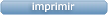 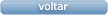 Clique aqui para geração de relatório completo com quebra de página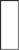 FornecedorFaturamento MínimoPrazo de EntregaValidade da PropostaCondições de PagamentoFreteObservações1BF DE ANDRADE HOSPITALARGOIÁS - GORafael Dias Da Silva - (62) 984202069 dias.rafael@bfdeandradehospitalar.com.br Mais informaçõesR$ 200,00001 dias após confirmação20/05/202330 ddlCIFnull2Cientifica Médica Hospitalar LtdaGOIÂNIA - GOVanessa Nogueira - (62) 3088-9700 vendas3@cientificahospitalar.com.br Mais informaçõesR$ 200,00002 dias após confirmação20/05/202330 ddlCIFnull3Citopharma Manipulação de Medicamentos Especiais Ltda BELO HORIZONTE - MGWebservice Citopharma - (31) 3115-6000 thamires@citopharma.com.brMais informaçõesR$ 350,000020  dias após confirmação16/06/202330 ddlCIFFrete não esta incluso favor entrar em contato Medicamento MANIPULADO em razão da ausência de oferta acessível do INDUSTRIALIZADO. Silente o contratante quanto a esta fundamentação expressa e inexistente proposta concorrente contendo medicamento INDUSTRIALIZADO, presume- se a aplicabilidade da exceção prevista no item 5.10 da RDC 67/2007, da ANVISA. Enviar justificativa que não encontra no mercado enviada pelo setor de farmacia.Atenção: Esta cotação só terá validade se a instituição não estiver em débito com o Grupo Citopharma. vendedor(31) 98822- 1544 ?(31) 3388-1333-jorge@citopharma.com.br Cotações acima de 1000 ampolas ligar para o representante para negociação. Quando hospital não colocar concentração e volume correto, vamos cotar conforme histórico4Dimaster - Comercio de Produtos Hospitalares Ltda.BARÃO DE COTEGIPE - RSCassieli dos S. Lima - (54) 3523-2600 vendas2@dimaster.com.brMais informaçõesR$ 2.000,00007 dias após confirmação20/05/202330/60 ddlCIFnull5Ello Distribuicao Ltda - EppGOIÂNIA - GOWebservice Ello Distribuição - (62) 4009-2100comercial@ellodistribuicao.com.brMais informaçõesR$ 300,00001 dias após confirmação24/05/202330 ddlCIFPEDIDO SOMENTE SERÁ ATENDIDO A PRAZO MEDIANTE ANALISE DE CREDITO VALIDAÇÃO DO DEPARTAMENTO FINANCEIRO E A CONFIRMAÇÃO DE DISPONIBILIDADE DO ESTOQUE CONTATO DO VENDEDOR: (62)99499 1714 TELEVENDAS3@ELLODISTRIBUICAO.COM.BR6FARMATER MEDICAMENTOS LTDABELO HORIZONTE - MGWeb Service Farmater - (31) 3224-2465 vendas@farmater.com.brMais informaçõesR$ 750,00003 dias após confirmação16/07/202330 ddlCIFbanco do brasil s/a ag 1229-7 c/c 69547-57LOGMED DISTRIBUIDORA E LOGISTICA HOSPITALAR EIRELI GOIÂNIA - GOMariana Borges Garcia - (62) 3565-6457 prohospitalph@hotmail.comMais informaçõesR$ 250,00001 dias após confirmação07/06/202330 ddlCIFnull8MEDCOM COMERCIO DE MEDICAMENTOS HOSPITALARES LTDABRASÍLIA - DFLucÃ©lia Rosa - (62) 3226-6989 vendassul@medcomerce.com.br Mais informaçõesR$ 200,00002 dias após confirmação20/05/202330 ddlCIFnull9Medilar Importacao e Distribuicao de Produtos Medico Hospitalares S/AVERA CRUZ - RSWebservice Medilar Rs - (51) 3718-7600 cmachado@medlive.com.brMais informaçõesR$ 1.700,00005 dias após confirmação20/05/202328 ddlCIFAndressa Mello Henn (51) 3718 7628 - (51)997517312 E-mail:vendas35@medlive.com.br | ATENÇÃO: Pedidos sujeito a análise do financeiro.Receberemos os pedidos até as 13:45h. Após esse horário, os pedidos serão resgatados e faturados no próximo dia útil. Em casos de urgência, favor entrar em contato. Prazo de entrega cotado em dias úteis não corridos!10RG2S DISTRIBUIDORA DE MEDICAMENTOS LTDA FRANCISCO BELTRÃO - PRMarcia Kinapp - null marciakinapp.rg2s@gmail.com Mais informaçõesR$ 1.800,00007 dias após confirmação20/05/202330 ddlCIFPAGAMENTOS NO BOELTO SUJEITO ANALISE DE CREDITO CONDICAO COMERCIAL A COMBINAR CONTATO:MARCIA KINAPP46ENALAPRIL 20MG - COMPRIMIDO10191-	NIFEDIPINO 20MGCXCientifica Médicanull;Maeve - NãoR$R$120 Comprimido     R$ 12,0000  Rosana De(NEO FEDIPINA) C/30Hospitalar Ltdaatende as0,10000,0000Oliveira